					Enitech s.r.o.        		Tel.: 	+421 42 4440106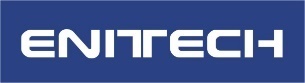 		Dukelská štvrť 1404/613			Fax: 	+421 42 4440107		018 41 Dubnica nad Váhom		E-mail:   office@enitech.sk 			SLOVAKIA				Web:    	www.dupres-group.skProfilPriezvisko:   		xxxxxxxxMeno:			yyyyyyyyDátum narodenia:    	dd.mm.rr	Adresa:		zzzzzzzzzzTechnické a odborné znalosti:  		Úroveň:   1 – Základné znalosti2 -  Dobré znalosti3 -  Veľmi dobré znalosti4 -  Excelentné znalostiProjektové skúsenosti :Projekt č.3Projekt č.2Projekt č.1Vzdelanie:(napr.):Slovenská Technická Univerzita Fakulta technológie 1972-1978 ; Dip.Ing.Špecializácia:Techológia obrábania a montáže	(ďalšie štúdium, napr.:)Postgraduálne štúdium, projektovanie a konštrukcia jednoúčelových strojov,  Technická Univerzita, Košice, 1980-1982Prax v oblasti strojárskej konštrukcie od:rrrrJazykové znalosti:Nemecký jazyk      -  1 – 2 – 3 - 4Anglický jazyk        -  1 – 2 – 3 - 4Iné (Francúzština, Ruština, Taliančina, Maďarčina, Polština, Španielčina, ,...) -  1–2–3–4Slovenský jazyk      -  materinskýŠkolenia:(napr.:)- Školenie z AutoCAD R10, DOS, 1989- AutoCAD 14, 1995- AutoCAD 2000, 2001Záujem o pozíciu:(napr..:)Konštruktér, Senior Konštruktér, Junior Konštruktér…, atď.Hlavné pracovné schopnosti:(napr..:)- Aplikácia a konštrukcia jednoúčelových strojov a prípravkov  ( AutoCAD )OdborSkúsenosti/mesiaceAutomobilový priemyselJednoúčelové strojeLetecký priemyseliné :Vývojové nástrojeÚroveňSkúsenosti/mes.AutoCAD LT 2AutoCAD LT GeniusAutoCAD Mechanical AutoCAD R 2002Mechanical DesktopAutodesk InventorCATIA V4CATIA V4 - SurfaceCATIA V5CATIA V5 - SurfaceCOSMOSELCADI-DEASICEM SurfMicroStationPro/ENGINEER 2001Pro/ENGINEER Wild FireROBCADSolidWorksUNIGRAPHICSiné :Firma:DCA Engineering s.r.o. Projekt:od doA380, , Single Aisle10/2007doterazČinnosť:- Konštruktér- konštrukcia rozvodných dosiek a paliet pre individuálne časti pre núdzové vybavenie ( kyslíková fľaša, núdzový vysielač,… )- vypracovanie výkresových detailov pre montáž- vypracovanie výkresových detailov – mechanické časti pre časti núdzového vybavenia v lietadle-  vypracovanie výkresových detailov pre oddelnie elektrického návrhu ( kabeláž, vysokovýkonná zásuvka)Prostredie/použité nástroje:CCD, CATIA V5, CATIA V4, VPMFirma:Projekt:od do02/200509/2007Činnosť:Prostredie/použité nástroje:Firma:Projekt:od domesiac/rokmesiac/rokČinnosť:Prostredie/použité nástroje: